                                                               ПРОЕКТ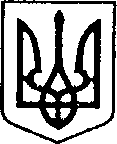 УКРАЇНАЧЕРНІГІВСЬКА ОБЛАСТЬН І Ж И Н С Ь К А    М І С Ь К А    Р А Д АВ И К О Н А В Ч И Й    К О М І Т Е ТР І Ш Е Н Н Явід _______________ 2022 р.		м. Ніжин			№ ______Про встановлення тарифівна послуги міського пасажирського автомобільного транспорту           Відповідно до статей 28, 42, 59, 73 Закону України «Про місцеве самоврядування в Україні», Закону України «Про засади державної регуляторної  політики у сфері господарської діяльності», Методики розрахунку тарифів на послуги пасажирського автомобільного транспорту, затвердженої наказом Міністерства транспорту та зв’язку України від 17.11.2009 року №1175 розглянувши звернення перевізників : ТОВ «Пассервіс», ПП «Омнібус  Н», щодо встановлення тарифів на проїзд в міському пасажирському транспорті, у відповідності до наданих перевізниками розрахунків по кожному маршруту окремо, виконавчий комітет міської ради вирішив:	1. Встановити тариф на послуги з перевезення пасажирів на автобусних маршрутах загального користування в місті Ніжині:	1.1 На маршрутах, що обслуговує товариство з обмеженою відповідальністю «Пассервіс»1.1 маршрут № 4		розрахунковий тариф на перевезення  15.70 грн.1.2 маршрут № 7		розрахунковий тариф на перевезення  15.77 грн.1.3 маршрут № 11		розрахунковий тариф на перевезення  17.14 грн.1.4 маршрут № 12		розрахунковий тариф на перевезення  15.74 грн.1.5 маршрут № 13		розрахунковий тариф на перевезення  19.92 грн.1.6 маршрут № 14		розрахунковий тариф на перевезення  20.97 грн.1.7 маршрут № 39 		розрахунковий тариф на перевезення  18.72 грн.	1.2 На маршрутах, що обслуговує приватне підприємство «Омнібус Н»1.2.1 маршрут № 1		розрахунковий тариф на перевезення  15.97 грн.1.2.2 маршрут № 2		розрахунковий тариф на перевезення  19.82 грн.1.2.3 маршрут № 5		розрахунковий тариф на перевезення  18.70 грн.1.2.4 маршрут № 8		розрахунковий тариф на перевезення  19.82 грн.1.2.5 маршрут № 15		розрахунковий тариф на перевезення  17.71 грн.1.2.6 маршрут № 16		розрахунковий тариф на перевезення  22.79 грн.	2. Безкоштовно перевозити, при пред’явленні посвідчення, пасажирів наступних пільгових категорій:- учасників бойових дій;   - осіб з інвалідністю внаслідок війни (інвалідів війни всіх груп);	- осіб з інвалідністю першої групи (інвалідів першої групи );- дітей з особливими потребами (дітей-інвалідів);- осіб з інвалідністю по зору 1 групи (інвалідів по зору 1 групи );- осіб з інвалідністю (інвалідів) з числа учасників ліквідації наслідків аварії на ЧАЕС та потерпілих від Чорнобильської катастрофи 1 категорії;- учасників АТО та членів сім’ї загиблого в АТО;- дітей з багатодітних сімей;- дітей-сиріт та дітей, позбавлених батьківського піклування, що виховуються або навчаються у навчально-виховних та навчальних закладах;- особу, яка супроводжує дитину з особливими потребами (дитину-інваліда).Кількість пасажирів , які одночасно перевозяться безкоштовно , не обмежується.  3. За пільговим тарифом перевозити, при пред’явленні посвідчення, наступні пільгові категорії :- постраждалих в наслідок Чорнобильської катастрофи 2 категорії; - інвалідів 2 групи; - особу, яка супроводжує інваліда 1 групи та дитину-інваліда; - пенсіонерів за віком;по 10.00 грн. за одну поїздку.4. Перевозити учнів загальноосвітніх навчальних закладів за пільговим тарифом 8.00 грн. за одну поїздку, при пред’явленні учнівського квитка.5. Компенсацію збитків за пільгове перевезення пасажирів, здійснювати за рахунок коштів бюджету Ніжинської міської територіальної громади відповідно до Порядку затвердженого рішенням виконавчого комітету Ніжинської міської ради від 19 травня 2022 р. № 115 «Про затвердження Порядку відшкодування коштів перевізникам за пільгове перевезення окремих категорій громадян автомобільним транспортом загального користування в місті Ніжині».6. Управлінню житлово-комунального господарства та будівництва Ніжинської міської ради (Кушніренко А.М.) оприлюднити дане рішення у 5-денний термін у міській газеті «Вісті» та на офіційному веб-сайті Ніжинської міської ради. 7. Дане рішення набуває чинності з дня його оприлюднення.8. Після набуття чинності даного рішення, рішення виконавчого комітету міської ради від 18.10. 2021 р. № 391 «Про встановлення тарифів на послуги міського пасажирського автомобільного транспорту», від 04. 04. 2022 р. № 69 «Про внесення змін до пункту 1 рішення виконавчого комітету міської ради від 18.10. 2021 р. № 391 «Про встановлення тарифів на послуги міського пасажирського автомобільного транспорту», від 04. 04. 2022 р. № 70 «Про встановлення тарифу та внесення змін часу роботи і графіки руху автобусів на маршрутах загального користування на період дії воєнного стану», від 26. 05.2022 р. № 120 «Про внесення змін до пунктів 2 та 3 рішення виконавчого комітету Ніжинської міської ради від 04. 04. 2022 р. № 70 «Про встановлення тарифу та внесення змін часу роботи і графіки руху автобусів на маршрутах загального користування на період дії воєнного стану»,» вважати такими, що втратили чинність.9. Контроль за виконанням даного рішення покласти на першого заступника міського голови з питань діяльності виконавчих органів ради Вовченка Ф. І.Міський голова						Олександр КОДОЛА